PENGARUH  METODE  PENUGASAN  TERHADAP PERKEMBANGAN SOSIAL EMOSIONAL ANAK  KELOMPOK B DI PAUD FIYAUMI PERCUT SEI TUAN T.A 2020/2021SKRIPSIoleh:SUCI SELVIANPM. 171424006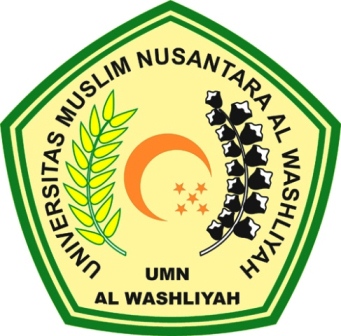 FAKULTAS KEGURUAN DAN ILMU PENDIDIKANUNIVERSITAS MUSLIM NUSANTARA AL WASHLIYAH MEDAN2021PENGARUH  METODE  PENUGASAN  TERHADAP PERKEMBANGAN SOSIAL EMOSIONAL ANAK  KELOMPOK B DI PAUD FIYAUMI PERCUT SEI TUAN T.A 2020/2021Skripsi ini diajukan sebagai syarat untuk memperoleh gelar sarjana pendidikam pada program studi pendidikan Anak Usia Dinioleh:SUCI SELVIANPM. 171424006FAKULTAS KEGURUAN DAN ILMU PENDIDIKANUNIVERSITAS MUSLIM NUSANTARA AL WASHLIYAH MEDAN2021FAKULTAS KEGURUAN DAN ILMU PENDIDIKANUNIVERSTIAS MUSLIM NUSANTARA AL WASHLIYAHTANDA PERSETUJUANNAMA	: Suci SelviaNPM	: 171424006JURUSAN	: Ilmu Pendidikan PROGRAM STUDI	: PG-PAUDJENJANG PENDIDIKAN	:  STRATA SATU (S-1)JUDUL	: Pengaruh  Metode  Penugasan  Terhadap  Perkembangan Sosial Emosional Anak  Kelompok B di PAUD Fiyaumi Percut Sei Tuan T.A 2020/2021Pembimbing I ,Drs. Darajat Rangkuti, M.PdNIDN 0011066002                            Pembimbing I ,Drs. Darajat Rangkuti, M.PdNIDN 0011066002                            Diuji Pada Tanggal	:  Judisium	 	:Panitia UjianDiuji Pada Tanggal	:  Judisium	 	:Panitia UjianDiuji Pada Tanggal	:  Judisium	 	:Panitia UjianKetuaDr. KRT. Hardi Mulyono, K. SurbaktiNIDN. 0111116303KetuaDr. KRT. Hardi Mulyono, K. SurbaktiNIDN. 0111116303SekretarisDr. Samsul Bahri, M.SiNIP. 19670317 199203 1 005